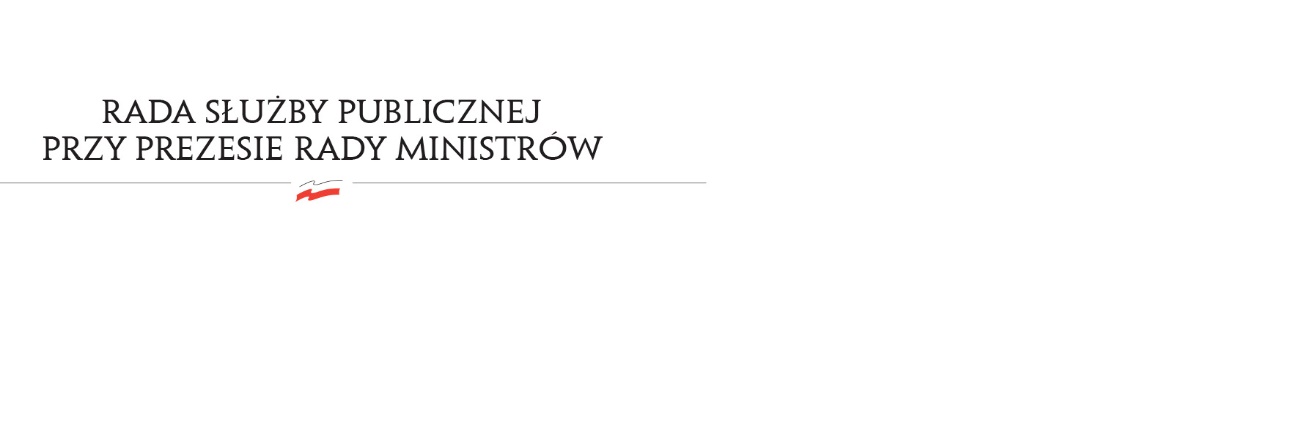 RSP.3612.11.2020.MB	                                                                                                            Uchwała nr 65Rady Służby Publicznejz dnia 19 sierpnia 2020 rokuw sprawie: projektu ustawy o zmianie ustawy budżetowej na rok 2020, w części dotyczącej służby cywilnej.Rada Służby Publicznej pozytywnie opiniuje projekt ustawy o zmianie ustawy budżetowej na rok 2020, w części dotyczącej służby cywilnej.